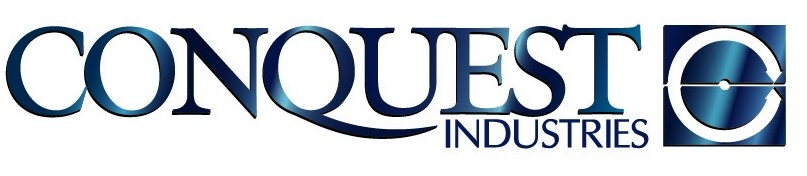 SAFETY DATA SHEETALLOY SN-PBSection 1. IdentificationGHS Product Identifier		: ALLOY Sn-PbOther means of identification	: For all Sn-Pb alloysProduct type			: SolidRelevant identified uses of the substance or mixture and uses advised againstNot applicableSupplier’s details		: Conquest Industries				  12740 Lakeland Road				  Santa Fe Springs, CA 90670				  (562) 906-1111Section 2. Hazards identificationOSHA/HCS status		: This material is considered hazardous by the OSHA Hazard Communication 				  Standard (29 CFR 1910.1200).Classification of the substance ormixture				: CARCINOGENICITY – Category 2Percentage of the mixture consisting of ingredient(s) of unknown toxicity:         100%GHS label elements Hazard pictograms		: 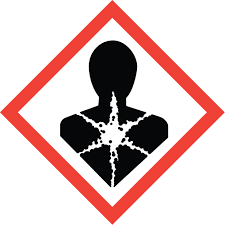  Signal word			: Warning. Hazard statements		: Suspected of causing cancer.Precautionary statements	Prevention			: Obtain special instructions before use. Do not handle until all safety pre-				  cautions have been read and understood. Use personal protective equipment as 				  required.Response			: IF exposed or concerned: Get medical attention.Storage				: Store locked up. Disposal			: Dispose of contents and container in accordance with all local, regional, 				  national and international regulations. Hazards not otherwise classified	: None known.Section 3. Composition/information on ingredientsSubstance/mixture		: MixtureOther means of identification	: For all Sn-Pb alloys, Durapure 50/50, Leaded solder sphereCAS number/other identifiers  CAS number			: Not applicable.  Product code			: Not available.Any concentration shown as a range is to protect confidentiality or is due to batch variation.There are no additional ingredients present which, within the current knowledge of the supplier and in the concentrations applicable, are classified as hazardous to health or the environment and hence require reporting in this section.Occupational exposure limits, if available are listed in Section 8.Section 4. First aid measuresDescription of necessary first aid measures  Eye contact			: Immediately flush eyes with plenty of water, occasionally lifting the upper andlower eyelids. Check for and remove any contact lenses. Continue to rinse for     at least 10 minutes. Get medical attention. Inhalation			: Remove victim to fresh air and keep at rest in position comfortable for breath-				  ing. If not breathing, if breathing is irregular or if respiratory arrest occurs, provide artificial respiration or oxygen by trained personnel. It may be    dangerous to the person providing aid to give mouth-to-mouth resuscitation. Get medical attention. If unconscious, place in recovery position and get medical attention immediately. Maintain an open airway. Loosen tight clothing such as a collar, tie, belt or waistband.Skin contact			: Flush contaminated skin with plenty of water. Remove contaminated clothing 				  and shoes. Continue to rinse for at least 10 minutes. Get medical attention. 				  Wash clothing before reuse. Clean shoes thoroughly before reuse.Ingestion			: Wash out mouth with water. Remove victim to fresh air and keep at rest in a 				  position comfortable for breathing. If material has been swallowed and the 				  exposed person is conscious, give small quantities of water to drink. Do not 				  induce vomiting unless directed to do so by medical personnel. If vomiting 				  occurs, the head should be kept low so that vomit does not enter the lungs. Get				  medical attention. Never give anything by mouth to an unconscious person. If 				  unconscious, place in recovery position and get medical attention immediately. 				  Maintain an open airway. Loosen tight clothing such as a collar, tie, belt or 				  waistband.Most important symptoms/effects, acute and delayed  Potential acute health effects    Eye contact			: No known significant effects or critical hazards.    Inhalation			: No known significant effects or critical hazards.    Skin contact			: No known significant effects or critical hazards.    Ingestion			: No known significant effects or critical hazards.  Over-exposure signs/symptoms    Eye contact			: No specific data.    Inhalation			: No specific data.    Skin contact			: No specific data.    Ingestion			: No specific data.Indication of immediate medical attention and special treatment needed, if necessary  Note to physician		: Treat symptomatically. Contact poison treatment specialist immediately if 				  large quantities have been ingested or inhaled.  Specific treatments		: No specific treatment.  Protection of first-aiders	: No action shall be taken involving any personal risk or without suitable				  training. See toxicological information (Section 11)Section 5. Fire-fighting measuresExtinguishing media  Suitable extinguishing media	: Use an extinguishing agent suitable for the surrounding fire.  Unsuitable extinguishing media	: None known.  Specific hazards arising from   the chemical			: No specific fire or explosion hazard.  Hazardous thermal decom-    position products		: Decomposition products may include the following materials:				  metal oxide/oxides  Special protective actions for  fire-fighters			: Promptly isolate the scene by removing all persons from the vicinity of the 				  incident if there is a fire. No action shall be taken involving any personal risk 				  or without suitable training.  Special protective equipment  for fire-fighters			: Fire-fighters should wear appropriate protective equipment and self-contained				  breathing apparatus (SCBA) with a full face-piece operated in positive pressure 				  mode.Section 6. Accidental release measuresPersonal precautions, protective equipment and emergency procedures  For non-emergency personnel	: No action shall be taken involving any personal risk or without suitable train-				  ing. Evacuate surrounding areas. Keep unnecessary and unprotected personnel				  from entering. Do not touch or walk through spilled material. Provide adequate				  ventilation. Wear appropriate respirator when ventilation is inadequate. Put on 					  appropriate personal protective equipment.  For emergency responders	: If specialized clothing is required to deal with the spillage, take note of any 				  information in Section 8 on suitable and unsuitable materials. See also the in-				  formation in “For non-emergency personnel”.  Environmental precautions	: Avoid dispersal of spilled material and runoff and contact with soil, waterways				  drains and sewers. Inform the relevant authorities if the product has caused				  environmental pollution (sewers, waterways, soil or air).Methods and materials for containment and cleaning up  Small spill			: Move containers from spill area. Avoid dust generation. Do not dry sweep. 				  Vacuum dust with equipment fitted with a HEPA filter and place in a closed,				  labeled waste container. Dispose of via a licensed waste disposal contractor.  Large spill			: Move containers from spill area. Approach release from upwind. Prevent entry				  into sewers, water courses, basements or confined areas. Avoid dust generation				  Do not dry sweep. Vacuum dust with equipment fitted with a HEPA filter and 				  place in a closed, labeled waste container. Dispose of via a license waste 				  disposal contractor. Note: see Section 1 for emergency contact information and 				  Section 13 for waste disposal.Section 7. Handling and storagePrecautions for safe handling  Protective measures		: Put on appropriate personnel protective equipment (see Section 8). Avoid ex-				  posure – obtain special instructions before use. Do not handle until all safety 				  precautions have been read and understood. Do not get in eyes or on skin or				  clothing. Do not ingest. If during normal use the material presents a respiratory 				  hazard, use only with adequate ventilation or wear appropriate respirator. Keep 				  in the original container or an approved alternative made from a compatible 				  material, kept tightly closed when not in use. Empty containers retian product 				 residue and can be hazardous. Do not reuse container.  Advice on general occupational  hygiene			: Eating, drinking and smoking should be prohibited in areas where this material 				  is handled, stored and processed. Workers should wash hands and face before 				  eating, drinking and smoking. Remove contaminated clothing and protective 				  equipment before entering eating areas. See also Section 8 for additional in-				  formation on hygiene measures.  Conditions for safe storage,  Including any incompatibilities	: Store in accordance with local regulations. Store in original container protected				  from direct sunlight in a dry, cool and well-ventilated area, away from in-compatible materials (see Section 10) and food and drink. Store locked up.     Keep container tightly closed and sealed until ready for use. Container that have been opened must be carefully resealed and kept upright to prevent leakage. Do not store in unlabeled containers. Use appropriate containment to avoid environmental contamination. Section 8. Exposure controls/personal protectionControl parameters  Occupational exposure limitsAppropriate engineering controls	: If user operations generate dust, fumes, gas, vapor or mist, use process en-				  closures, local exhaust ventilation or other engineering controls to keep worker				  exposure to airborne contaminants below any recommended or statutory limits.Environmental exposure controls	: Emissions from ventilation or work process equipment should be checked to 				  ensure they comply with the requirements of environmental protection legisla-				  tion. In some cases, fume scrubbers, filters or engineering modifications to the 				  process equipment will be necessary to reduce emissions to acceptable levels.Individual protection measures  Hygiene measures		: Wash hands, forearms and face thoroughly after handling chemical products, 				  before eating, smoking and using the lavatory and at the end of the working 				  period. Appropriate techniques should be used to remove potentially contamin-				  ated clothing. Wash contaminated clothing before reusing. Ensure that eyewash 				  stations and safety showers are close to the workstation location.  Eye/face protection		: Safety eyewear complying with an approved standard should be used when a 				  risk assessment indicates this is necessary to avoid exposure to liquid splashes,				  mists, gases or dusts. If contact is possible, the following protection should be				  worn, unless the assessment indicates a higher degree of protection: safety				  glasses with side-shields.Skin protection			  Hand protection		: Chemical-resistant, impervious gloves complying with an approved standard 				  should be worn at all times when handling chemical products if a risk assess-				  ment indicates this is necessary. Considering the parameters specified by the 				  glove manufacturer, check during use that the gloves are still retaining their				  protective properties. It should be noted that the time to breakthrough for any 				  any glove material may be different for different glove manufacturers. In the 				  case of mixtures, consisting of several substances, the protection time of the				  gloves cannot be accurately estimated.  Body protection		: Personal protective equipment for the body should be selected based on the 				  task being performed and the risks involved and should be approved by a 				  specialist before handling this product.  Other skin protection		: Appropriate footwear and any additional skin protection measures should be 				  selected based on the task being performed and the risks involved and should 				  be approved by a specialist before handling this product.Respiratory protection		: Use properly fitted, particulate filter respirator complying with an approved 				  standard if a risk assessment indicates this is necessary. Respirator selection 				  must be based on known or anticipated exposure levels, the hazards of the 				  product and the safe working limits of the selected respirator.Section 9. Physical and chemical propertiesAppearance  Physical state			: Solid. [bar, ingot, solid wire, preforms]  Color				: Colorless.Odor				: Not available.Odor threshold			: Not available.pH				: Not available.Melting point			: Not available.Boiling point			: Not available.Flash point			: Not available.Evaporation rate		: Not available.Flammability (solid, gas)		: Not available.Lower and upper explosive(flammable) limits		: Not available.Vapor pressure			: Not available.Vapor density			: Not available.Relative density			: Not available.Solubility			: Insoluble in the following materials: cold water, hot water, methanol, diethyl 				  ether, noctanol and acetone.Partition coefficient: noctanol/water				: Not available.Auto-ignition temperature	: Not available.Decomposition temperature	: Not available.Viscosity			: Not available.Section 10. Stability and reactivityReactivity			: No specific test data related to reactivity available for this product or its 				  ingredients.Chemical stability		: The product is stable.Possibility of hazardous reactions	: Under normal conditions of storage and use, hazardous reactions will not occurConditions to avoid		: No specific data.Incompatible materials		: No specific data.Hazardous decomposition products			: Under normal conditions of storage and use, hazardous decomposition 				  products should not be produces.Section 11. Toxicological informationInformation of toxicological effects  Acute toxicity    Not available.  Irritation/Corrosion    Not available.  Sensitization    Not available.  Mutagenicity    Not available.  Carcinogenicity    Not available.      Conclusion/Summary			: Human LEAD crosses the placental barrier.					  CHRONIC OVEREXPOSURE EFFECTS; Increase of LEAD 					  LEVEL in blood, muscle soreness, metallic taste, abdominal cramps,					  headaches.Classification  Reproductive toxicity    Not available.  Teratogenicity    Not available.  Specific target organ toxicity (single exposure)    Not available.  Specific target organ toxicity (repeated exposure)    Not available.  Aspiration hazard    Not available.Information on the likely routesof exposure			: Routes of entry not anticipated: Dermal.Potential acute health effects  Eye contact			: No known significant effects or critical hazards.  Inhalation			: No known significant effects or critical hazards.  Skin contact			: No known significant effects or critical hazards.  Ingestion			: No known significant effects or critical hazards.Symptoms related to the physical, chemical and toxicological characteristics  Eye contact			: No specific data.  Inhalation			: No specific data.  Skin contact			: No specific data.  Ingestion			: No specific data.Delayed and immediate effects and also chronic effects from short and long term exposure  Short term exposure		    Potential immediate effects	: Not available.    Potential delayed effects	: Not available.  Long term exposure    Potential immediate effects	: Not available.    Potential delayed effects	: Not available.  Potential chronic health effects    Not available.      General			: No known significant effects or critical hazards.      Carcinogenicity		: Suspected of causing cancer. Risk of cancer depends on duration and level of 				  exposure.      Mutagenicity			: No known significant effects or critical hazards.      Teratogenicity		: No known significant effects or critical hazards.      Developmental effects	: No known significant effects or critical hazards.      Fertility effects		: No known significant effects or critical hazards.Numerical measures of toxicity  Acute toxicity estimates    Not available.Other information		: To the best of our knowledge, the information contained herein is accurate. 				  However, neither the above-named supplier, nor any of its subsidiaries, 				  assumes any liability whatsoever for the accuracy of completeness of the in-				  formation contained herein. Final determination of suitability of any material is 				  the sole responsibility of the user. All certain hazards are described herein, we				  cannot guarantee that these are the only hazards that exist.Section 12. Ecological informationToxicityPersistence and degradability  Not available.Bioaccumulative potential  Not available.Mobility in soil  Soil/water partition coefficient  (Koc)				: Not available  Other adverse effects		: No known significant effects or critical hazards.Section 13. Disposal considerationsDisposal methods		: The generation of waste should be avoided or minimized wherever possible. 				  Disposal of this product, solutions and any by-products should at all times 				  comply with the requirements of environmental protection and waste disposal 				  legislation and any regional local authority requirements. Dispose of surplus 				  and non-recyclable products via a licensed waste disposal contractor. Waste 				  should not be disposed of untreated to the sewer unless fully compliant with 				  the requirements of all authorities with jurisdiction. Waste packaging should be				  recycled. Incineration or landfill should only be considered when recycling is 				  not feasible. This material and its container must be disposed of in a safe way. 				  Empty containers or liners may retain some product residues. Avoid dispersal 				  of spilled material and runoff and contact with soil, waterways, drains and sew-				  ers.Section 14. Transport informationSpecial precautions for user	: Transport within user’s premises: always transport in closed containers that 				  are upright and secure. Ensure that persons transporting the product know what 				  to do in the event of an accident or spillage.Transport in bulk according to Annex II of MARPOL 73/78and the IBC Code		: Not available.Section 15. Regulatory informationU.S. Federal regulations		: TSCA 6 proposed risk management: lead				  TSCA 8(a) CDR Exempt/Partial exemption: Not determined				  TSCA 12(b) one-time export: lead				  All components are listed or exempted.				  Clean Water Act (CWA) 307: leadClean Air Act Section 112 (b)Hazardous Air Pollutants (HAPs)	: Not listedClean Air Act Section 602 Class ISubstances 			: Not listedClean Air Act Section 602 Class IISubstances			: Not listedDEA List I Chemicals (PrecursorChemicals)			: Not listedDEA List II Chemicals (EssentialChemicals)			: Not listedSARA 302/304  Composition/information on ingredients    No products were found.  SARA 304 RQ			: Not applicable.SARA 311/312  Classification			: Delayed (chronic) health hazardComposition/information on ingredientsSARA 313SARA 313 notifications must not be detached from the SDS and any copying and redistribution of the SDS shall include copying and redistribution of the notice attached to copies of the SDS subsequently redistributed. State regulations  Massachusetts			: The following components are listed: TIN; LEAD  New York			: The following components are listed: lead  New Jersey			: The following components are listed: TIN; LEADPennsylvania			: The following components are listed: TIN; LEADCalifornia Prop. 65WARNING: This product contains a chemical known to the State of California to cause cancer and birth defects or other reproductive harm.International regulations Chemical Weapon Convention List Schedules I, II & III Chemicals    Not listed.Montreal Protocol (Annexes A, B, C, E)    Not listed.Stockholm Convention of Persistent Organic Pollutants    Not listed.Rotterdam Convention on Prior Inform Consent (PIC)    Not listed.UNECE Aarhus Protocol on POPs and Heavy Metals    Not listed.International lists  National inventory    Australia			: All components are listed or exempted.    Canada			: All components are listed or exempted.    China			: All components are listed or exempted.    Europe			: All components are listed or exempted.    Japan			: Not determined.    Malaysia			: Not determined.    New Zealand			: All components are listed or exempted.    Philippines			: All components are listed or exempted.    Republic of Korea		: All components are listed or exempted.    Taiwan			: All components are listed or exempted.Section 16. Other informationHazardous Material Information System (U.S.A.)Caution: HMIS® ratings are based on a 0-4 rating scale, with 0 representing minimal hazards or risks, and 4 representing significant hazards or risks. Although HMIS® ratings are not required on SDS under 29 CFR 1910. 1200, the preparer may choose to provide them. HMIS® ratings are to be used with a fully implemented HMIS® program. HMIS® is a registered mark of the National Paint & Coatings Association (NPCA). HMIS® materials may be purchased exclusively from J. J. Keller (800) 327-6868.The customer is responsible for determining the PPE code for this material.National Fire Protection Association (U.S.A.)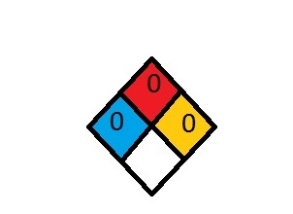 Reprinted with permission from NFPA 704-2001, Identification of the Hazards of Materials for Emergency Response Copyright ©1997, National Fire Protection Association, Quincy, MA 02269. This reprinted material is not the complete and official position of the National Fire Protection Association, on the referenced subject which is represented only by the standard in its entirety.Copyright ©2001, National Fire Protection Association, Quincy, MA 02269. This warning system is intended to be interpreted and applied only by properly trained individuals to identify fire, health and reactivity hazards of chemicals. The user is referred to certain limited number of chemicals with recommended classifications in NFPA 49 and NFPA 325, which would be used as a guideline only. Whether the chemicals are classified by NFPA or not, anyone using the 704 systems to classify chemicals does so at their own risk.History  Date of printing		: 5/19/2015  Date of issue/Date of revision	: 5/19/2015  Date of previous issue version	: No previous validation  Version			: 0.01Key to abbreviations		: ATE = Acute Toxicity Estimate				  BCF = Bioconcentration Factor				  GHS = Globally Harmonized System of Classification and Labelling of 				              Chemicals				  IATA = International Bulk Container				  IBC = Intermediate Bulk Container				  IMDG = International Maritime Dangerous Goods				  LogPow = Iogarithm of the octanol/water partition coefficient				  MARPOL 73/78 = International Convention for the Prevention of Pollution 						    From Ships, 1973 as modified by the Protocol of 1978. 						    (“Marpol” = marine pollution)				  UN = United NationsReferences			: Not available.Notice to readerTo the best of our knowledge, the information contained herein is accurate. However, neither the above-named supplier, nor any of its subsidiaries, assumes any liability whatsoever for the accuracy or completeness of the information contained herein.Final determination of suitability of any material is the sole responsibility of the user. All materials may present unknown hazards and should be used with caution. Although certain hazards are described herein, we cannot guarantee that these are the only hazards that exist.Ingredient name%CAS numberlead1-997439-92-1Ingredient nameExposure limitsleadACGIH TLV (United States, 6/2013).TWA: 0.05 mg/m³, (as Pb) 8 hours.NIOSH REL (United States, 1/2013).TWA: 0.05 mg/m³ 10 hours.OSHA PEL (United States, 2/2013).TWA: 50 µg/m³, (as Pb) 8 hours.Product/ingredient nameOSHAIARCNTPlead-2BReasonably anticipated to be a human carcinogen.Product/ingredient nameResultSpeciesExposureleadAcute EC50 105 ppb Marine waterAcute EC50 0.489 mg/l Marine waterAcute EC50 8000 µg/l Fresh waterAcute LC50 530 µg/l Fresh waterAcute LC50 4400 µg/l Fresh waterAcute LC50 0.44 ppm Fresh waterChronic NOEC 0.25 mg/l Marine water Chronic NOEC 0.03 µg/l Fresh waterAlgae – Chaetoceros sp. –Exponential growth phaseAlgae – Ulva pertusaAquatic plants – Lemna minorCrustaceans – CeriodaphniareticulataDaphnia – Daphia magnaFish – Cyprinus carpio – Juvenile(Fledgling, Hatchling, Weanling)Algae – Ulva pertusaFish – Cyprinus carpio72 hours96hours4days48 hours48 hours96 hours96 hours4 weeksDOTClassificationTDGClassificationMexicoClassificationADR/RIDIMDGIATAUN numberNot regulated.Not regulated.Not regulated.Not regulated.Not regulated.Not regulated.UN proper shipping name------Transporthazard class(es)------Packing group------EnvironmentalhazardsNo.No.No.No.No.No.Additional information------Name%Fire hazardSuddenrelease ofpressureReactiveImmediate(acute)health hazardDelayd(chronic)health hazardlead1-99No.No.No.No.Yes.Product nameCAS number%Form R – Reportingrequirementslead7439-92-11-99Supplier notificationlead7439-92-11-99Ingredient nameCancerReproductiveNo significant risklevelMaximum acceptable dosagelevelleadYes.Yes.15µg/day (ingestion)0.0005 µg/day(inhalation)Yes.Health	0Flammability0Physical hazards0